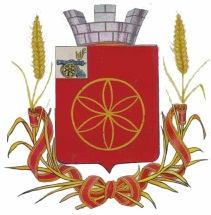 АДМИНИСТРАЦИЯ  МУНИЦИПАЛЬНОГО ОБРАЗОВАНИЯРУДНЯНСКИЙ РАЙОН СМОЛЕНСКОЙ ОБЛАСТИП О С Т А Н О В Л Е Н И Еот 29.11.2021 N 365В целях реализации Федерального закона от 29.12.2012 года  №273-ФЗ "Об образовании в Российской Федерации"  Администрация муниципального образования Руднянский район Смоленской области  п о с т а н о в л я е т :Внести в Порядок обращения за получением компенсации платы,                  взимаемой с родителей (законных представителей), за присмотр и уход за детьми               в образовательных организациях, реализующих образовательную программу дошкольного образования, находящихся на территории муниципального образования Руднянский район  Смоленской области, и ее выплаты, утвержденный постановлением Администрации муниципального образования Руднянский район Смоленской области от 05.02.2018 № 53, следующие изменения:- пункт 4.2. дополнить абзацем  следующего содержания: «Родитель (законный представитель) вправе представить документы, указанные в пунктах 4 и 4.1. настоящего Порядка, в электронной форме посредством федеральной государственной информационной системы «Единый портал государственных и муниципальных услуг (функций).».Глава муниципального образования                        Руднянский район Смоленской области                                           Ю.И. ИвашкинО внесении изменений в Порядок обращения за получением компенсации платы, взимаемой с родителей (законных представителей), за присмотр и уход за детьми в образовательных организациях, реализующих образовательную программу дошкольного образования, находящихся на территории муниципального образования Руднянский район Смоленской области и ее выплаты